Tanı: ………………………………………………………………….Tedavi Seçenekleri: ………………………………………………………………….           Lokal Anestezi                                               Sedasyon                                               Genel AnesteziSeçilen tedavi sırasında ve/veya sonrasında oluşabilecek sorunlar (komplikasyonlar):Operasyon sonrası evde istirahati gerektirecek ağrı ve şişlikUzun süre devam edebilecek kanamaKomşu dişler, dolgular veya protezlerin zarar görmesiOperasyon sonrası oluşan, ek tedavi gerektiren enfeksiyonTedavinin başarısız olması, tekrar tedavi gereksinimi veya mevcut durumun kötüye gitmesiAğız kenarlarının gerilmesine bağlı olarak ağız köşesinde çatlak ve yara oluşumuGerekli durumlarda kırılan kökün bırakılmasıÇenenin kırılmasıDudakta, çene ucunda, diş etlerinde, yanakta dişlerde ve/veya dilde geçici veya kalıcı uyuşukluk olmasıSinüsün (üst çenedeki dişlerin üzerinde çene kemiği içerisinde bulunan boşluk) ağız ile ilişkili hale gelmesi sonucunda ek cerrahi girişimler gerektirmediYüz sinirlerinde geçici veya kalıcı felç oluşmasıDişetinde ve/veya yüzde skar (yara izi) oluşmasıUygulanan ilaçlara bağlı hayati tehlike oluşturabilecek ve acil tedaviyi gerektirecek durumların gelişmesiDiğer…………………………………………………………………………   Ben .................................................................................., Tekirdağ Namık Kemal Üniversitesi Ağız ve Diş Sağlığı Araştırma ve Uygulama Merkezi Ağız, Diş ve Çene Cerrahisi doktor/diş hekimi çalışma ekibinin uygulayacağı tedaviyi, aklım başımda olarak kabul ediyorum. Rahatsızlığımın tedavisi için uygulanabilecek tedavi seçenekleri tarafıma sunulmuştur. Benim rahatsızlığımın tedavisi için tercih etmiş olduğum tedavi seçeneğinin yerine getirilmesi sırasında gerekli olan ilaçların ve girişimlerin tümünün uygulanmasına izin veriyorum. Cerrahi girişimlerin uygulanmasını gerektiren sebepler, riskler ve olası sorunlar (komplikasyonlar) tarafıma açıklanmıştır. Genel sağlık durumum ile ilgili olarak bütün bilgileri verdim ve bu duruma bağlı olarak oluşabilecek sorunlar konusunda bilgilendirildim. Doktorların önerilerine tamamen uymayı kabul ediyorum ve aksi durumda tedavimin başarısızlıkla sonuçlanabileceğini biliyorum. Muayenem ve tedavim sırasında elde edilecek bilgilerin bilimin gelişmesine yönelik araştırmalar amacıyla başka bilimsel kurumlarla veya eğitim için kullanılmasına (hasta haklanna ve etik ilkelere uygun olmak koşuluyla) izin veriyorum.BU FORMU OKUDUM VE İÇERİĞİNDEKİ TÜM TERİMLERİ VE KELİMELERİ ANLADIM. Tarih:Hastanın Adı-Soyadı;	İmza:Hastanın Velisi/Vasisi Adı-Soyadı:	İmza:Doktor Adı Soyadı:	İmza: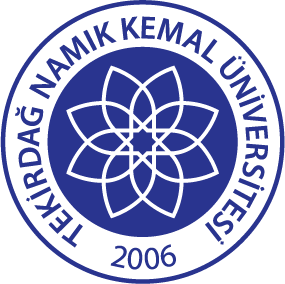 TNKÜAĞIZ VE DİŞ SAĞLIĞIUYGULAMA VE ARAŞTIRMA MERKEZİ AYDINLATILMIŞ ONAM FORMUDoküman No:     EYS-FRM-225TNKÜAĞIZ VE DİŞ SAĞLIĞIUYGULAMA VE ARAŞTIRMA MERKEZİ AYDINLATILMIŞ ONAM FORMUHazırlama Tarihi:05.01.2022TNKÜAĞIZ VE DİŞ SAĞLIĞIUYGULAMA VE ARAŞTIRMA MERKEZİ AYDINLATILMIŞ ONAM FORMURevizyon  Tarihi:--TNKÜAĞIZ VE DİŞ SAĞLIĞIUYGULAMA VE ARAŞTIRMA MERKEZİ AYDINLATILMIŞ ONAM FORMURevizyon No:0TNKÜAĞIZ VE DİŞ SAĞLIĞIUYGULAMA VE ARAŞTIRMA MERKEZİ AYDINLATILMIŞ ONAM FORMUToplam Sayfa Sayısı:1Hastanın Adı-Soyadı:Adres ve Telefon:Dosya No:Adres ve Telefon:Cinsiyeti:Adres ve Telefon:Doğum tarihi:Adres ve Telefon: